Praktikumsdokumentationvon: Vorname, Name; Schule; Klasseabgegeben am: Datumüber das Praktikum bei: Name des Betriebes, Anschrift, Ansprechpartnerin/Ansprechpartner, Kontaktdaten (Telefon und E-Mail)Gestalte das Deckblatt mit Fotos oder Zeichnungen vom Praktikum.Unterschrift der Eltern/Erziehungsberechtigten:Inhaltsverzeichnis	SeiteSicher durch das Betriebspraktikum	3Überlegungen vor meinem Praktikum	5Mein Praktikumsbetrieb	7Meine täglichen Aufgaben (Praktikumsbericht)	10Mein typischer Arbeitstag	11Meine Sicht auf das Praktikum	12Notizen________________________________________________________________________________________________________________________________________________________________________________________________________________________________________________________________________________________________________________________________________________________________________________________________________________________________________________________________________________________________________________________________________________________________________________________________________________________________________________________________________________________________________________________________________________________________________________________________________________________________________________________________________________________________________________________________________________________________________________________________________________________________________________________________________________________________________________________________________________________________Sicher durch das BetriebspraktikumSicherheitsbestimmungen im BetriebMarkiere bzw. unterstreiche Regeln, die für dich in deinem Betrieb wichtig sind.Trage zweckmäßige Kleidung. Kümmere dich bereits frühzeitig darum, welche Kleidung erforderlich ist! Wenn du an Maschinen arbeitest, muss deine Kleidung eng anliegen.Uhren, Ringe, Schals, sonstige Schmuckstücke dürfen nicht getragen werden, wenn sie zur Gefahr werden können (z.B. wenn die Gefahr besteht, mit ihnen hängen zu bleiben oder dass sich ein drehendes Teil dahinter verhakt).Lange Haare können eine Gefahr sein. Sichere sie durch Kappe, Band oder Knoten, vor allem bei Maschinenarbeit oder Arbeit mit glühenden Teilen oder Feuer.Informiere dich über die jeweiligen betrieblichen Unfallverhütungsvorschriften gleich zu Beginn deiner Praktikantentätigkeit. Es gibt wichtige branchen- und betriebstypische Besonderheiten (z.B. das Verbot für bestimmte Personen, Hebebühnen zu betätigen oder an Maschinen zu arbeiten).Nimm jeden Tipp in Sachen Sicherheit gerne an, vor allem von Profis. Sicherheitsfachkräfte haben dir gegenüber ein Weisungsrecht. Ihre Anweisungen sind also unbedingt zu befolgen.Achte auf Verbotsschilder, die "unbefugten Zutritt" untersagen. Das hat nichts mit Geheim-niskrämerei, aber viel mit Sicherheit zu tun.Setze nie Maschinen ohne Erlaubnis, Anleitung und Aufsicht in Gang! Das gilt auch für Maschinen, die du kennst.Beachte Schilder mit Sicherheitszeichen. Wenn du ein Schild nicht kennst, frage nach seiner Bedeutung!SicherheitszeichenUmrahme alle Schilder, die dir während des Praktikums im Betrieb begegnet sind.Für jeden Arbeitsbereich gibt es spezielle Unfallverhütungsvorschriften (BGMH), die zu befolgen sind.
Eine Auswahl wichtiger Schilder, die auf Gefahren oder Hilfen aufmerksam machen:Überlegungen vor meinem PraktikumWo stehe ich derzeit bei meiner Berufs- oder Studienwahl? Kreuze an.Den Praktikumsbetrieb habe ich ausgewählt, weil________________________________________________________________________________________________________________________________________________________________________________________________________________________________________________________________________________________________________________________________________________________________________________________________________________________________________________________________________________________________Ich habe mich für das Berufsfeld/den Beruf entschieden, weil________________________________________________________________________________________________________________________________________________________________________________________________________________________________________________________________________________________________________________________________________________________________________________________________________________________________________________________________________________________________Wenn ich an das Praktikum denke, habe ich folgende Hoffnungen/Erwartungen:________________________________________________________________________________________________________________________________________________________________________________________________________________________________________________________________________________________________________________________________________________________________________________________________________________________________________________________________________________________________________________________________________________________________________________Das interessiert mich im Praktikum besonders:________________________________________________________________________________________________________________________________________________________________________________________________________________________________________________________________________________________________________________________________________________________________________________________________________________________________________________________________________________________________________________________________________________________________________________Mein PraktikumsbetriebErkundungWas hast du sonst noch über den Betrieb zu berichten? Hast du Prospektmaterial oder Fotos? Dann lege oder klebe diese in den Praktikumsbericht. (Sollte der Platz nicht ausreichen, dann füge noch eine Seite ein.)________________________________________________________________________________________________________________________________________________________________________________________________________________________________________________________________________________________________________________________________Mein InterviewSuche dir eine Gesprächspartnerin/einen Gesprächspartner, die/der bereit ist, deine Fragen zu beantworten.Meine Auskünfte habe ich von _______________________________________________________In dem Interview geht es um folgenden Beruf ___________________________________________Was muss man für den Beruf mitbringen? (Kompetenzen, Schulabschluss, Noten in einzelnen Unterrichtsfächern)________________________________________________________________________________________________________________________________________________________________________________________________________________________________________________________________________________________________________________________________________________________________________________________________________________2.	Wie erfolgt die Ausbildung? (Art der Ausbildung, Ausbildungsdauer, Abschluss, Ausbildungszeiten, Ausbildungsorte, Ausbildungsvergütung)________________________________________________________________________________________________________________________________________________________________________________________________________________________________________________________________________________________________________________________________________________________________________________________________________________3.	Wie muss eine Bewerbung aussehen?________________________________________________________________________________________________________________________________________________________________________________________________________________________________________________________________________________________________________________________________________________________________________________________________________________4.	Wie wählt der Betrieb die Auszubildenden aus?________________________________________________________________________________________________________________________________________________________________________________________________________________________________________________________________________________________________________________________________________________________________________________________________________________5.	Unter welchen Voraussetzungen werde ich nach der Ausbildung übernommen?________________________________________________________________________________________________________________________________________________________________________________________________________________________________________________________________________________________________________________________________________________________________________________________________________________6.	Welche Aufstiegs- und Weiterbildungsmöglichkeiten gibt es nach der Ausbildung?________________________________________________________________________________________________________________________________________________________________________________________________________________________________________________________________________________________________________________________________________________________________________________________________________________7.	Wie war Ihr eigener beruflicher Werdegang?________________________________________________________________________________________________________________________________________________________________________________________________________________________________________________________________________________________________________________________________________________________________________________________________________________Mein PraktikumsbetriebBeschreibe stichpunktartig deine täglichen Tätigkeiten.Mein typischer ArbeitstagBerichte über einen typischen Arbeitstag. Aus dem Bericht sollte hervorgehen:wo du gearbeitet hast (Büro, Werkstatt, beim Kunden, im Freien),was für Tätigkeiten du ausgeführt hast,welche Arbeitsmittel du dafür benötigt hast,mit wem du zusammengearbeitet hast.________________________________________________________________________________________________________________________________________________________________________________________________________________________________________________________________________________________________________________________________________________________________________________________________________________________________________________________________________________________________________________________________________________________________________________________________________________________________________________________________________________________________________________________________________________________________________________________________________________________________________________________________________________________________________________________________________________________________________________________________________________________________________________________________________________________________________________________________________________________________________________________________________________________________________________________________________________________________________________________________________________________________________________________________________________________________________________________________________________________________________________________________________________________________________________________________________________________________________________________________Meine Sicht auf das PraktikumBitte Zutreffendes unterstreichen und die Aussagen ergänzen:Die Wahl des Praktikumsbetriebes war für mich genau richtig/nicht richtig, weil________________________________________________________________________________________________________________________________________________________________________________________________________________________________________________________________________________________________________________________________Kennengelernt habe ich den Beruf ____________________________________________________Der Beruf gefällt mir/gefällt mir nicht, weil________________________________________________________________________________________________________________________________________________________________________________________________________________________________________________________________________________________________________________________________Den Beruf werde ich in meiner Berufs- bzw. Studienwahl berücksichtigen/nicht
berücksichtigen, weil________________________________________________________________________________________________________________________________________________________________________________________________________________________________________________________________________________________________________________________________Besonders gut fand ich________________________________________________________________________________________________________________________________________________________________________________________________________________________________________________________________________________________________________________________________Das könnte man verbessern________________________________________________________________________________________________________________________________________________________________________________________________________________________________________________________________________________________________________________________________Gelernt habe ich________________________________________________________________________________________________________________________________________________________________________________________________________________________________________________________________________________________________________________________________Ich hätte gern mehr erfahren über________________________________________________________________________________________________________________________________________________________________________________________________________________________________________________________________________________________________________________________________Ungewohnt war________________________________________________________________________________________________________________________________________________________________________________________________________________________________________________________________________________________________________________________________Meine Hoffnungen/Erwartungen sind erfüllt worden/nicht erfüllt worden, weil________________________________________________________________________________________________________________________________________________________________________________________________________________________________________________________________________________________________________________________________Das Praktikum war nützlich/weniger nützlich für mich, weil________________________________________________________________________________________________________________________________________________________________________________________________________________________________________________________________________________________________________________________________Das Praktikum hat mich in meiner Berufs- und Studienwahl weiter gebracht/nicht
weitergebracht, weil________________________________________________________________________________________________________________________________________________________________________________________________________________________________________________________________________________________________________________________________Mit den Erkenntnissen aus dem Praktikum werde ich folgende weitere Schritte unternehmen______________________________________________________________________________________________________________________________________________________________________________________________________________________________________________________________________________________________________________________________Verbotszeichen (schwarz/rot)                                                                        Verbotszeichen (schwarz/rot)                                                                        Verbotszeichen (schwarz/rot)                                                                        Verbotszeichen (schwarz/rot)                                                                        Verbotszeichen (schwarz/rot)                                                                        Verbotszeichen (schwarz/rot)                                                                        Verbotszeichen (schwarz/rot)                                                                        Verbotszeichen (schwarz/rot)                                                                        Verbotszeichen (schwarz/rot)                                                                        Verbotszeichen (schwarz/rot)                                                                        Verbotszeichen (schwarz/rot)                                                                        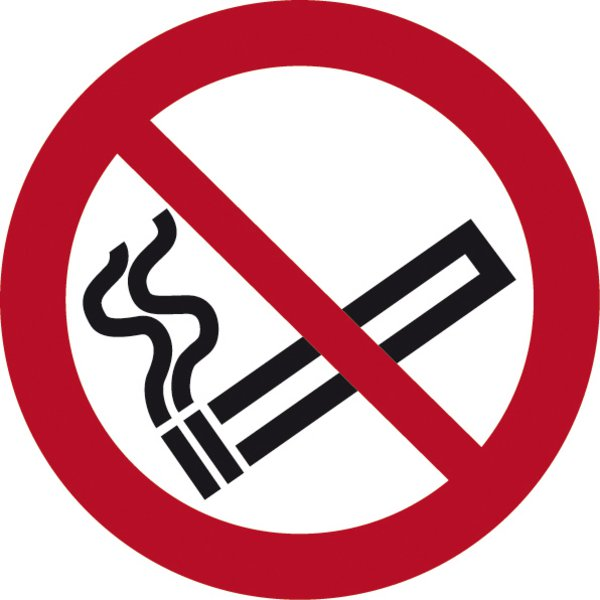 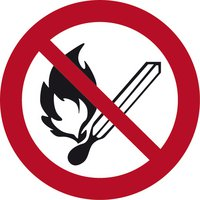 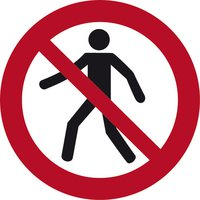 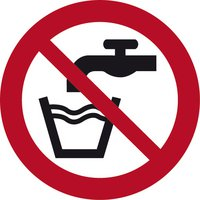 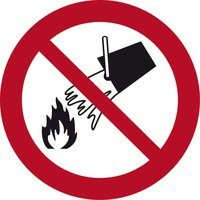 Rauchen verbotenRauchen verbotenKeine offene FlammeKeine offene FlammeKeine offene FlammeFür Fußgänger verbotenFür Fußgänger verbotenKein TrinkwasserKein TrinkwasserKein TrinkwasserMit Wasser löschen verbotenGebotszeichen (blau)                                                                                Gebotszeichen (blau)                                                                                Gebotszeichen (blau)                                                                                Gebotszeichen (blau)                                                                                Gebotszeichen (blau)                                                                                Gebotszeichen (blau)                                                                                Gebotszeichen (blau)                                                                                Gebotszeichen (blau)                                                                                Gebotszeichen (blau)                                                                                Gebotszeichen (blau)                                                                                Gebotszeichen (blau)                                                                                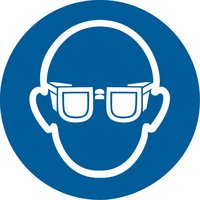 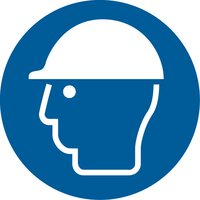 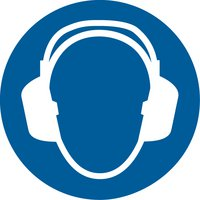 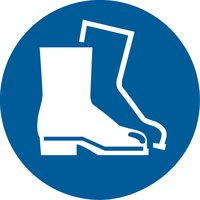 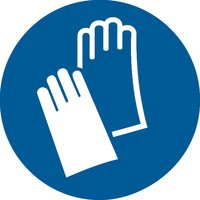 Augenschutz benutzenAugenschutz benutzenKopfschutz benutzenKopfschutz benutzenKopfschutz benutzenGehörschutz benutzenGehörschutz benutzenFußschutz benutzenFußschutz benutzenFußschutz benutzenHandschutz benutzenWarnzeichen (schwarz/gelb)                                                                        Warnzeichen (schwarz/gelb)                                                                        Warnzeichen (schwarz/gelb)                                                                        Warnzeichen (schwarz/gelb)                                                                        Warnzeichen (schwarz/gelb)                                                                        Warnzeichen (schwarz/gelb)                                                                        Warnzeichen (schwarz/gelb)                                                                        Warnzeichen (schwarz/gelb)                                                                        Warnzeichen (schwarz/gelb)                                                                        Warnzeichen (schwarz/gelb)                                                                        Warnzeichen (schwarz/gelb)                                                                        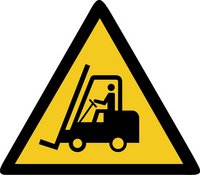 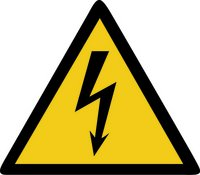 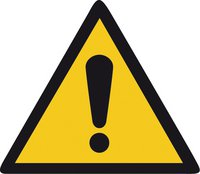 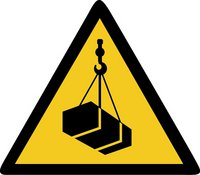 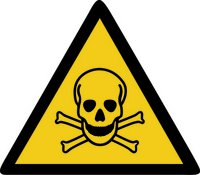 Warnung vor FlurförderzeugenWarnung vor elektrischer SpannungWarnung vor elektrischer SpannungAllgemeines WarnzeichenAllgemeines WarnzeichenAllgemeines WarnzeichenWarnung vor schwebender LastWarnung vor schwebender LastWarnung vor giftigen StoffenWarnung vor giftigen StoffenWarnung vor giftigen Stoffen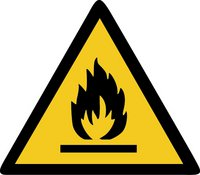 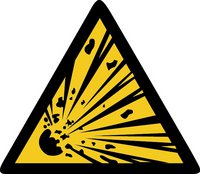 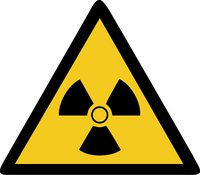 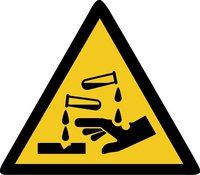 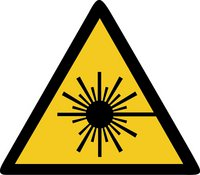 Warnung vor feuergefährlichen StoffenWarnung vor explosionsgefährlichen StoffenWarnung vor explosionsgefährlichen StoffenWarnung vor radioaktiven StoffenWarnung vor radioaktiven StoffenWarnung vor radioaktiven StoffenWarnung vor ätzenden StoffenWarnung vor ätzenden StoffenWarnung vor LaserstrahlWarnung vor LaserstrahlWarnung vor LaserstrahlRettungszeichen (grün)                                                                              Rettungszeichen (grün)                                                                              Rettungszeichen (grün)                                                                              Rettungszeichen (grün)                                                                              Rettungszeichen (grün)                                                                              Rettungszeichen (grün)                                                                              Rettungszeichen (grün)                                                                              Rettungszeichen (grün)                                                                              Rettungszeichen (grün)                                                                              Rettungszeichen (grün)                                                                              Rettungszeichen (grün)                                                                              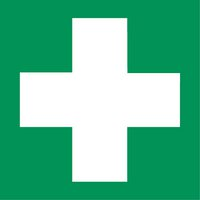 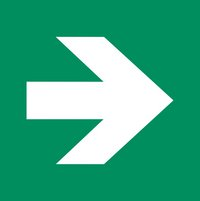 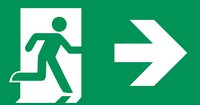 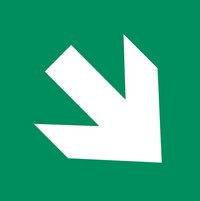        Hinweis auf erste Hilfe mit Richtungspfeil       Hinweis auf erste Hilfe mit Richtungspfeil       Hinweis auf erste Hilfe mit Richtungspfeil       Hinweis auf erste Hilfe mit Richtungspfeil             Beispiel für Rettungsweg Notausgang mit Zusatzzeichen (Richtungspfeil) I             Beispiel für Rettungsweg Notausgang mit Zusatzzeichen (Richtungspfeil) I             Beispiel für Rettungsweg Notausgang mit Zusatzzeichen (Richtungspfeil) I             Beispiel für Rettungsweg Notausgang mit Zusatzzeichen (Richtungspfeil) I             Beispiel für Rettungsweg Notausgang mit Zusatzzeichen (Richtungspfeil) I        Richtungspfeil Rettung rechts unten        Richtungspfeil Rettung rechts untenQuelle: Berufsgenossenschaft Holz und Metall (BHMH), https://www.bghm.de, März 2020Quelle: Berufsgenossenschaft Holz und Metall (BHMH), https://www.bghm.de, März 2020Quelle: Berufsgenossenschaft Holz und Metall (BHMH), https://www.bghm.de, März 2020Quelle: Berufsgenossenschaft Holz und Metall (BHMH), https://www.bghm.de, März 2020Quelle: Berufsgenossenschaft Holz und Metall (BHMH), https://www.bghm.de, März 2020Quelle: Berufsgenossenschaft Holz und Metall (BHMH), https://www.bghm.de, März 2020Quelle: Berufsgenossenschaft Holz und Metall (BHMH), https://www.bghm.de, März 2020Quelle: Berufsgenossenschaft Holz und Metall (BHMH), https://www.bghm.de, März 2020Quelle: Berufsgenossenschaft Holz und Metall (BHMH), https://www.bghm.de, März 2020Quelle: Berufsgenossenschaft Holz und Metall (BHMH), https://www.bghm.de, März 2020Quelle: Berufsgenossenschaft Holz und Metall (BHMH), https://www.bghm.de, März 2020Ich weiß nicht, welcher Beruf/ welches Studium zu mir passen könnten.Ich habe einen Wunschberuf/ eine Wunschstudienrichtung; allerdings gibt es große Schwierigkeiten, diesen Wunschberuf /diese Wunschstudienrichtung zu erreichen.Ich habe einen Traumberuf/ ein Traumstudium und nur das möchte ich machen.Es hat keinen Sinn nach dem Wunschberuf / Wunschstudienplatz zu suchen, ich bekomme ja doch nicht die gewünschte Stelle.Ich bin schon am Ziel und weiß, was ich für eine Ausbildung mache bzw. was ich studieren möchte.oder ganz anders:Name des BetriebesBerufsfeld/Branche(z.B. Handwerk, Industrie, Handel, Dienstleistung, Verwaltung)Produkte/ DienstleistungenBetriebsformStandort/e des Betriebes (Anzahl und Orte)Abteilungen im Betrieb (Benennung und Funktion)Anzahl der BeschäftigtengesamtAnzahl der Beschäftigtendavon AzubisAngetroffene BerufeAngetroffene BerufeAngetroffene BerufeDazugehörige AusbildungsberufeDazugehörige AusbildungsberufeDazugehörige AusbildungsberufeArbeitszeiten im Betrieb(z.B. Schichtarbeit, home office)Betriebs- oder PersonalratSonderleistungen(z.B. Urlaubsgeld, Weihnachtsgeld, Betriebskindergarten)DatumTätigkeiten